ФЕДЕРАЛЬНОЕ АГЕНТСТВО ЖЕЛЕЗНОДОРОЖНОГО ТРАНСПОРТА Федеральное государственное бюджетное образовательное учреждение высшего образования«Петербургский государственный университет путей сообщения Императора Александра I»(ФГБОУ ВО ПГУПС)Кафедра «Вагоны и вагонное хозяйство»ПРОГРАММАпроизводственной практики«ПРОИЗВОДСТВЕННАЯ ТЕХНОЛОГИЧЕСКАЯ ПРАКТИКА» (Б2.П.1)для специальности 23.05.03 «Подвижной состав железных дорог»по специализации «Вагоны»Форма обучения – очная, заочнаяКвалификация выпускника – инженер путей сообщенияСанкт-Петербург2016Рабочая программа рассмотрена и обсуждена на заседании кафедры 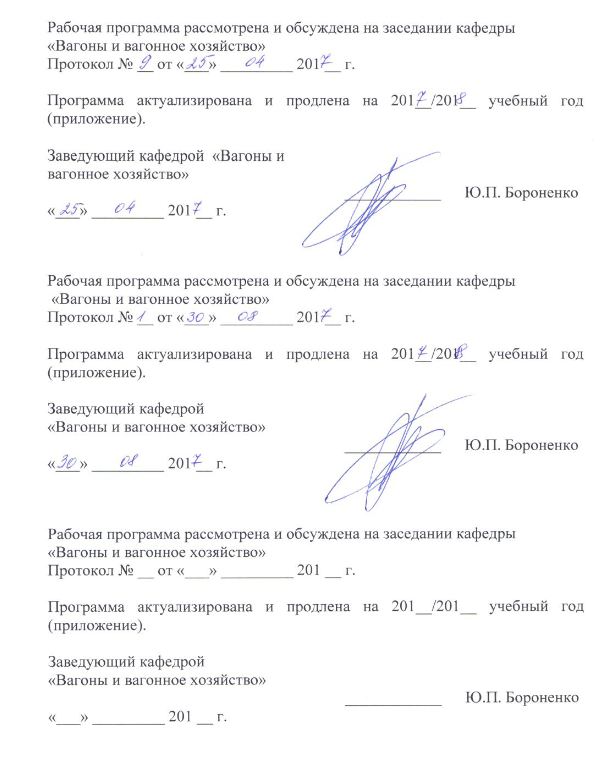 «Вагоны и вагонное хозяйство»Протокол № __ от «___» _________ 201 __ г.Программа актуализирована и продлена на 201__/201__ учебный год (приложение).Рабочая программа рассмотрена и обсуждена на заседании кафедры «Вагоны и вагонное хозяйство»Протокол № __ от «___» _________ 201 __ г.Программа актуализирована и продлена на 201__/201__ учебный год (приложение).Рабочая программа рассмотрена и обсуждена на заседании кафедры «Вагоны и вагонное хозяйство»Протокол № __ от «___» _________ 201 __ г.Программа актуализирована и продлена на 201__/201__ учебный год (приложение).ЛИСТ СОГЛАСОВАНИЙ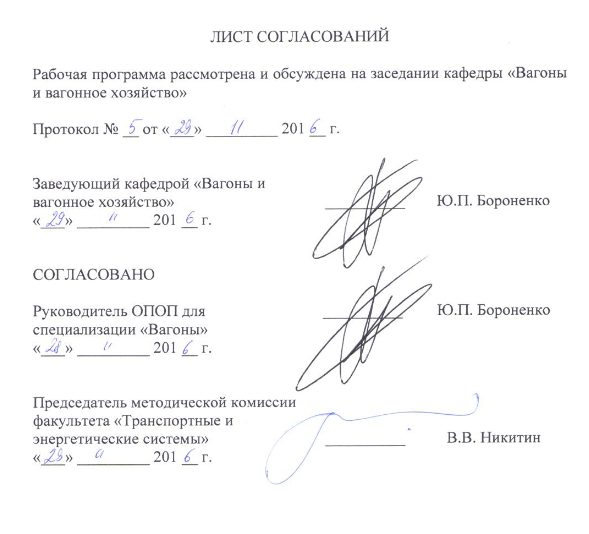 Рабочая программа рассмотрена и обсуждена на заседании кафедры «Вагоны и вагонное хозяйство»Протокол № __ от «___» _________ 201 __ г. 1 Вид практики, способы и формы ее проведенияПрограмма составлена в соответствии с ФГОС ВО, утвержденным «17» октября 2016 г., приказ № 1295 по специальности 23.05.03 «Подвижной состав железных», по производственной практике «Производственная технологическая практика».Вид практики – производственная.Тип практики – технологическая.Способ проведения практики – стационарная, выездная.Форма проведения: практика проводится дискретно по периодам проведения практик – путем чередования в календарном учебном графике периодов учебного времени для проведения практик с периодами учебного времени для проведения теоретических занятий.Практика проводится на предприятиях (в организациях) и научно-исследовательских подразделениях железнодорожного транспорта, транспортного строительства и других отраслей экономики, а также в структурных подразделениях университетского комплекса соответствующих специальности (направлению) подготовки, в студенческих производственных отрядах. Задачей проведения практики является закрепление теоретических и практических знаний, полученных обучающимися при изучении профессиональных и специальных дисциплин, а также приобретение профессиональных навыков и умения работы по специальности, как правило, на рабочих должностях и получение обучающимися профессиональных навыков организаторской деятельности в условиях трудового коллектива и приобретение опыта управления производством.2 Перечень планируемых результатов прохождения практики, соотнесенных с планируемыми результатами освоения основной профессиональной образовательной программыПланируемыми результатами прохождения практики являются: приобретение знаний, умений, навыков и/или опыта деятельности.В результате прохождения практики обучающийся должен:ЗНАТЬ:- инфраструктуру вагонного ремонтного хозяйства и особенности технического обслуживания и ремонта вагонов и их оборудования;- устройства и взаимодействия узлов и деталей подвижного состава;- технологические процессы производства и ремонта подвижного состава;- производственную деятельность подразделений ремонтного хозяйства;- особенности автоматизации технологических процессов при производстве и ремонте подвижного состава. УМЕТЬ: - различать типы подвижного состава и его узлы, определять требования к конструкции подвижного состава;- ориентироваться в технических характеристиках, конструктивных особенностях и правилах ремонта подвижного состава, оценивать его технический уровень;- эффективно использовать материалы при техническом обслуживании, ремонте и проектировании подвижного состава;- обосновывать правильность выбора необходимого оборудования и средств технического оснащения;- планировать размещение технологического оборудования, техническое оснащение и организацию рабочих мест;- проектировать технологические процессы механизированного и автоматизированного производства и технологического оснащения предприятий по производству и ремонту подвижного состава, разрабатывать соответствующую технологическую документацию;- проектировать технологические процессы автоматизированного производства и ремонта подвижного состава, выбирать и использовать высокоэффективное современное технологическое оборудование для автоматизации и роботизации производственных процессов. ВЛАДЕТЬ:- основами устройства железных дорог,  организации движения и перевозок;  - правилами технической эксплуатации железных дорог, основными методами организации работы железнодорожного транспорта, его структурных подразделений;- техническими условиями и требованиями, предъявляемыми к подвижному составу при выпуске после ремонта;- методами технологической подготовки производства по изготовлению и ремонту подвижного состава; - нормативными документами открытого акционерного общества «Российские железные дороги» (ОАО «РЖД») по ремонту и техническому обслуживанию подвижного состава, определения качества проведения технического обслуживания подвижного состава.ОПЫТ ДЕЯТЕЛЬНОСТИ:- производственно-технологическая деятельность;- организационно-управленческая деятельность;- проектно-конструкторская деятельность. Приобретенные знания, умения, навыки и/или опыт деятельности, характеризующие формирование компетенций, осваиваемых при прохождении данной практики, позволяют решать профессиональные задачи, приведенные в соответствующем перечне по видам профессиональной деятельности в п. 2.4 основной профессиональной образовательной программы (ОПОП).Прохождение практики направлено на формирование следующих общекультурных компетенций (ОК):- способностью находить организационно-управленческие решения в нестандартных ситуациях, разрабатывать алгоритмы их реализации и готовностью нести за них ответственность, владением навыками анализа учебно-воспитательных ситуаций, приемами психической саморегуляции (ОК-5);- способностью осознавать социальную значимость своей будущей профессии, обладать высокой мотивацией к выполнению профессиональной деятельности (ОК-8);Прохождение практики направлено на формирование следующих общепрофессиональных компетенций (ОПК):- способностью применять полученные знания для разработки и внедрения технологических процессов, технологического оборудования и технологической оснастки, средств автоматизации и механизации (ОПК-11);Прохождение практики направлено на формирование следующих профессиональных компетенций (ПК), соответствующих видам профессиональной деятельности, на которые ориентирована программа специалитета:производственно-технологическая деятельность:- владением основами устройства железных дорог, организации движения и перевозок, умением различать типы подвижного состава и его узлы, определять требования к конструкции подвижного состава, владением правилами технической эксплуатации железных дорог, основными методами организации работы железнодорожного транспорта, его структурных подразделений, основами правового регулирования деятельности железных дорог, владением методами расчета организационно-технологической надежности производства, расчета продолжительности производственного цикла, методами оптимизации структуры управления производством, методами повышения эффективности организации производства, обеспечения безопасности и экологичности производственных процессов, применяемых на железнодорожном транспорте, способностью ориентироваться в технических характеристиках, конструктивных особенностях и правилах ремонта подвижного состава, способностью оценивать его технический уровень (ПК-1);- способностью понимать устройства и взаимодействия узлов и деталей подвижного состава, владением техническими условиями и требованиями, предъявляемыми к подвижному составу при выпуске после ремонта, теорией движения поезда, методами реализации сил тяги и торможения, методами нормирования расхода энергоресурсов на тягу поездов, технологиями тяговых расчетов, методами обеспечения безопасности движения поездов при отказе тормозного и другого оборудования подвижного состава, методами расчета потребного количества тормозов, расчетной силы нажатия, длины тормозного пути, готовностью проводить испытания подвижного состава и его узлов, осуществлять разбор и анализ состояния безопасности движения (ПК-2);- владением нормативными документами открытого акционерного общества «Российские железные дороги» по ремонту и техническому обслуживанию подвижного состава, современными методами и способами обнаружения неисправностей подвижного состава в эксплуатации, определения качества проведения технического обслуживания подвижного состава, владением методами расчета показателей качества (ПК-3);- способностью применять методы и средства технических измерений, технические регламенты, стандарты и другие нормативные документы при технической диагностике подвижного состава, разрабатывать методы технического контроля и испытания продукции (ПК-5);- способностью осуществлять диагностику и освидетельствование технического состояния подвижного состава и его частей, надзор за их безопасной эксплуатацией, разрабатывать и оформлять ремонтную документацию (ПК-6);- способностью эффективно использовать материалы при техническом обслуживании, ремонте и проектировании подвижного состава, составлять технические задания на проектирование приспособлений и оснастки, владением методами производства деталей подвижного состава и навыками технолога по его контролю (ПК-7);- способностью разрабатывать и внедрять технологические процессы производства и ремонта подвижного состава, маршрутные карты, карты технического уровня, инструкции, выявлять причины отказов и брака, некачественного производства и ремонта подвижного состава и его узлов, способностью обосновывать правильность выбора необходимого оборудования и средств технического оснащения, изучать и распространять передовой опыт, способностью осуществлять приемку объектов после производства ремонта (ПК-8);организационно-управленческая деятельность:- владением основами организации управления человеком и группой, работами по эксплуатации, техническому обслуживанию и ремонту подвижного состава, методами разработки бизнес-планов хозяйственной деятельности предприятий железнодорожного транспорта, методами экономического анализа деятельности предприятий, методами оценки эффективности инновационных проектов, способностью использовать методы оценки основных производственных ресурсов и технико-экономических показателей производства, организовывать работы по рационализации, подготовке кадров и повышению их квалификации, владением методами деловой оценки персонала (ПК-11);- способностью анализировать технологические процессы производства и ремонта подвижного состава как объекта управления, применять экспертные оценки для выработки управленческих решений по дальнейшему функционированию эксплуатационных и ремонтных предприятий и оценке качества их продукции (ПК-12).Область профессиональной деятельности обучающихся, прошедших данную практику, приведена в п. 2.1 ОПОП.Объекты профессиональной деятельности обучающихся, прошедших данную практику, приведены в п. 2.2 ОПОП.3 Место практики в структуре основной профессиональной образовательной программыПрактика «Производственная технологическая практика» (Б2.П.1) относится к Блоку 2 «Практики, в том числе научно-исследовательская работа (НИР)»  и является обязательной.4. Объем практики и ее продолжительностьПрактика проводится в летний период.Для очной формы обучения: Для заочной формы обучения:Примечания: «Форма контроля знаний» – экзамен (Э), зачет (З), зачет с оценкой (З*).5 Содержание практикиДля очной и заочной форм обучения:6 Формы отчетностиПо итогам практики обучающимся составляется отчет с учетом индивидуального задания, выданного руководителем практики от Университета.Структура отчета по практике представлена в фонде оценочных средств.После прибытия на предприятие и оформления направления на практику в отделе кадров (отделе управления персоналом), обучающийся направляет в электронном виде отсканированное направление на практику с отметкой о прибытии в адрес руководителя по практике кафедры, ответственной за организацию практики. После завершения практики, предприятие ставит отметку об убытии с практики в направлении на практику.Направление на практику с отметками предприятия о прибытии и убытии обучающегося на практику, сдается на кафедру, ответственную за организацию практики.7 Фонд оценочных средств для проведения промежуточной аттестации обучающихся по практикеФонд оценочных средств по практике является неотъемлемой частью программы практики и представлен отдельным документом, рассмотренным на заседании кафедры и утвержденным заведующим кафедрой.8 Перечень основной и дополнительной учебной литературы, нормативно-правовой документации и других изданий, необходимых для проведения практики8.1 Перечень основной учебной литературы, необходимой для прохождения практикиЦыган Б.Г., Цыган А.Б. Вагоностроительные конструкции (изготовление, модернизация, ремонт): Монография. – Издательство «Кременчуг», 2005. – 745 с.Мотовилов К.В. (под ред.). Технология производства и ремонта вагонов: Учебник для вузов ж.д. транспорта. – М.: Маршрут. 2003. – 382 с.Цыган Б.Г., Цыган А.Б., Мокроусов С.Д. Современное вагоностроение: Монография. Том 1.– Харьков: Корпорация «Техностандарт», 2008. – 432 с.Цыган Б.Г., Цыган А.Б., Мокроусов С.Д., Щербаков В.П. Современное вагоностроение: Монография. Том 2.– Кременчуг: ООО «Кременчугская городская типография», 2010. – 532 с.Соколов М.М., Морчиладзе И.Г., Третьяков А.В. Инфраструктура вагоноремонтных предприятий: Учебное пособие. – М.: ИБС-Холдинг. 2010 – 418 с.8.2 Перечень дополнительной учебной литературы, необходимой для прохождения практикиМетодические указания к выполнению курсового проекта по дисциплине «Технология производства и ремонта вагонов» для студентов специальности 190302 – Вагоны очной и заочной форм обучения. – СПб: ПГУПС, 2010. – 42 с.Методические указания к выполнению лабораторных работ по дисциплине «Технология производства и ремонта вагонов» для студентов специальности 190302 очной, очно-заочной и заочной форм обучения / составители: И.К. Самаркина, Е.А. Жарова, Д.А. Мойкин. – Санкт-Петербург: ПГУПС, 2011. – 60 с.Испытание гидравлических гасителей колебаний на стенде «ЭНГА» СИЛ-02-01: метод. указания / И.К. Самаркина, Г.М. Левит, С.В. Мамонтов, В.А. Белгородцев. – СПб.: Петербургский государственный университет путей сообщения, 2013. – 31 с.Тележки грузовых вагонов нового поколения: учеб. пособие / В.С Лесничий, И.К. Самаркина, В.Н. Белоусов, А.В Жеменев. – СПб.: Петербургский государственный университет путей сообщения, 2012. – 40 с.Ремонт тележек грузовых вагонов: учеб. пособие / Г.В. Левков, В.С Лесничий, И.К. Самаркина. – СПб.: Петербургский государственный университет путей сообщения, 2013. – 68 с.8.3 Перечень нормативно-правовой документации, необходимой для прохождения практикиГОСТ 3.1116-2011 ЕСТД. Нормоконтроль.ГОСТ 3.1130-93 ЕСТД. Общие требования к формам, бланкам и документам.Инструкция по сварке и наплавке узлов и деталей при ремонте пассажирских вагонов ЦЛ-201-2011  – 159 с.Руководящий документ по организации ремонта колесных пар в вагоноколесных мастерских и вагонных депо Утверждено Советом по железнодорожному транспорту государств-участников Содружества (протокол от  20-22 апреля 2011г.,п.2.1.2) – 119 с.Классификатор неисправностей вагонных колесных пар и их элементов 1.20.001- 2007. – М.: ОАО «РЖД», 2007. – 101 с.Классификатор дефектов и повреждений подшипников качения ЦВТ – 22. – М.: ОАО «РЖД», 2007. – 119 с.Руководящий документ по техническому обслуживанию, ремонту и освидетельствованию колесных пар грузовых вагонов с буксовыми коническими подшипниками «БРЕНКО» кассетного типа производства компаний «Амстед Рейл Компани, Инк» и ООО «ЕПК-Бренко Подшипниковая Компания» в габаритах 150х250х160 мм (черт. № СР-202345-1), 130х250х160 мм (черт. № DP-201925-4) и 130х230х150 мм (черт. № DP-201925-1A) № РД 32 ЦВ-ВНИИЖТ-БРЕНКО-2009. – М.: ОАО «РЖД», 2009. – 27 с.Руководящий документ по техническому обслуживанию, ремонту и освидетельствованию колесных пар с коническими подшипниками кассетного типа ТВU 130х250 (ТВU 130х250/3). – М.: ОАО «РЖД», 2009. – 15 с.Руководящий документ по техническому обслуживанию, ремонту и освидетельствованию колесных пар вагонов с буксовыми узлами, оборудованными подшипниками роликовыми радиальными с короткими цилиндрическими роликами и защитными шайбами сдвоенными типа Н6-882726Е2К1МУ в габаритах 130х250х160 мм, производства ОАО «Харьковский подшипниковый завод» № РД 32 ЦВ-ВНИИЖТ-ХАРП-2009. – М.: ОАО «РЖД», 2009. – 17 с.Положение о системе технического обслуживания и ремонта грузовых вагонов, допущенных в обращение на железнодорожные пути общего пользования в международном сообщении Утверждено Советом по железнодорожному транспорту государств-участников Содружества протокол от «16-17» октября 2012 г. № 57.Регламент технической оснащенности производственных подразделений вагонного хозяйства по ремонту и эксплуатации грузовых вагонов № 665-2003 ПКБ ЦВ. – М. 2003. – 56 с.Регламент оснащенности оборудованием при выполнении технического обслуживания и ремонта предприятиями пассажирского комплекса ОАО "ФПК", Распоряжение 735р от 23.08.2011. – 133с. Руководство по ремонту. Триангель рычажной передачи тележек грузовых вагонов. Р001 ПКБ ЦВ-2009 РК.Руководство по ремонту. Регуляторы тормозной рычажной передачи РТРП-675-М и РТРП-675. Р002 ПКБ ЦВ-2010 РК.Руководство по ремонту. Рукава соединительные Р17Б, Р36. Р004 ПКБ ЦВ-2008 РК.Руководство по ремонту. Авторежим модели 265 А-1. Р005 ПКБ ЦВ-2000 РК.Руководство по ремонту. Краны концевые 4314, 4314 Б. Р 016 ПКБ ЦВ-2008.Руководство по ремонту. Цилиндр тормозной 710. Р 018 ПКБ ЦВ-2008 РК.Руководство по ремонту. Тормозной цилиндр модели 188Б. Р 009 ПКБ ЦВ-2008 РК.Руководство на дефектацию, ремонт и контроль запасных резервуаров Р7-78 и Р7-135. Р 010 ПКБ ЦВ-2009 РК.Руководство по ремонту. Воздухораспределители 483 и 483 М. Р 008 ПКБ ЦВ-2009 РК.Руководство по комплексному ультразвуковому контролю колёсных пар вагонов РД 07.09-97.ПР НК В 1. Правила по неразрушающему контролю вагонов, их деталей и составных частей при ремонте Утверждено Советом по железнодорожному транспорту государств-участников Содружества (протокол от 16-17 октября 2012г.  № 57).ПР НК В 2. Правила неразрушающего контроля деталей и составных частей колесных пар.ПР НК В 3. Правила неразрушающего контроля литых деталей тележек грузовых вагонов.ПР НК В 4. Правила неразрушающего контроля деталей автосцепного устройства и тормозной рычажной передачи.ПР НК В 5. Правила неразрушающего контроля сварных соединений грузовых вагонов.Руководящий документ по ремонту и техническому обслуживанию колесных пар с буксовыми узлами грузовых вагонов магистральных железных дорог колеи 1520 (1524мм) Утвержден Советом по железнодорожному транспорту государств-участников Содружества (протокол от «16-17» октября 2012 г. № 57) – 275 с.Грузовые вагоны железных дорог колеи 1520 мм руководство по деповскому ремонту Руководящий документ. Грузовые вагоны железных дорог колеи 1520 мм. Утверждено пятьдесят четвертым Советом по железнодорожному транспорту государств-участников Содружества (протокол от 18-19 мая 2011 г. № 54) – 167 с.Руководящий документ. Руководство по капитальному ремонту грузовых вагонов. Утверждено Советом по железнодорожному транспорту государств-участников Содружества (протокол от 18-19 мая 2011 г. № 54) – 136 с.Общее руководство по ремонту тормозного оборудования вагонов. 732-ЦВ-ЦЛ. – М.: ПКБ ЦВ ОАО «РЖД», 2011. – 196 с.Инструкция по ремонту и обслуживанию автосцепного устройства подвижного состава железных дорог. – М.: Транспорт, 2010 – 116 с.Инструкция по сварке и наплавке при ремонте грузовых вагонов ЦВ-201. – М.: Транспорт, 2008. – 188 с.Вагоны пассажирские. Руководство по деповскому ремонту 055 ПКБ ЦЛ-2010 РД –260 с.Вагоны пассажирские. Руководство по капитальному ремонту (КР-1) 056 ПКБЦЛ-2010 РК –255 с.9 Перечень ресурсов информационно-телекоммуникационной сети «Интернет», необходимых для прохождения практики1.	Личный кабинет обучающегося и электронная информационно-образовательная среда. [Электронный ресурс]. – Режим доступа: http://sdo.pgups.ru/  (для доступа к полнотекстовым документам требуется авторизация).  2. 	Электронно-библиотечная система ibooks.ru [Электронный ресурс]. Режим доступа:  http://ibooks.ru/ — Загл. с экрана.3.	Электронно-библиотечная система ЛАНЬ [Электронный ресурс]. Режим доступа:  https://e.lanbook.com/books — Загл. с экрана.10 Перечень информационных технологий, используемых при прохождении практики, включая перечень программного обеспечения и информационных справочных системСистемой информационного обеспечения практики предусматриваются использование единой автоматизированной информационной системы управления Университета (ЕАИСУ) для учета прохождения практики обучающимися с первого по пятый курсы.Системой информационного обеспечения практики предусматриваются использование единой автоматизированной информационной системы управления Университета (ЕАИСУ) для учета прохождения практики обучающимися с первого по пятый курсы.Перечень информационных технологий, используемых при осуществлении образовательного процесса по дисциплине:технические средства (компьютерная техника и средства связи (персональные компьютеры, проектор);методы обучения с использованием информационных технологий (демонстрация мультимедийных материалов);электронная информационно-образовательная среда Петербургского государственного университета путей сообщения Императора Александра I [Электронный ресурс]. Режим доступа:  http://sdo.pgups.ru.Дисциплина обеспечена необходимым комплектом лицензионного программного обеспечения, установленного на технических средствах, размещенных в специальных помещениях и помещениях для самостоятельной работы: операционная система Windows.11 Описание материально-технической базы, необходимой для проведения практикиПри прохождении практики применяется материально-техническая база предприятий, на которые распределены студенты. В случае прохождения практики на кафедре используется материально-техническая база кафедры.Материально-техническая база кафедры «Вагоны и вагонное хозяйство» обеспечивает проведение всех видов учебных занятий, предусмотренных учебным планом по специальности 23.05.03 «Подвижной состав железных дорог», и соответствует действующим санитарным и противопожарным нормам и правилам.Для осуществления образовательного процесса по практике «Производственная технологическая практика» используются:Аудитория 4-003 и 4-003.1:Парты на 28 посадочных мест, стол, кресло для преподавателя, меловая доска, ноутбук ASUS, проектор ACER, экран для проектора, колонки акустические SVEN, мышь оптическая, наглядные образцы узлов и деталей грузовых вагонов, измерительный инструмент, стенд для испытаний гидравлических гасителей колебаний ЭНГА, машина разрывная УРС, макеты грузовых вагонов.Аудитория 4-002:Проектор ACER, экран для проектора, колонки акустические SVEN, мышь оптическая, наглядные образцы узлов и деталей грузовых вагонов, плакаты.Аудитория 4-219:12 компьютерных мест: столы, стулья, системные блоки, мониторы, мыши клавиатуры, стол и кресло для преподавателяАудитория 4-301:Парты на 52 посадочных места, доска меловая, доска маркерная, стол, стул и трибуна для преподавателя, проектор Panasonic, экран для проектора, ноутбук SONY, мышь оптическая беспроводная, макеты грузовых вагонов, плакаты.Аудитория 4-302:Парты на 32 посадочных места, доска меловая, стол, стул, трибуна для преподавателя, проектор Panasonic, экран для проектора, ноутбук SONY, Мышь оптическая беспроводная, макеты грузовых вагонов, плакаты.Аудитория 4-306: Парты на 100 посадочных мест, мультимедийный комплекс, стол, стул, трибуна для преподавателя, меловая доска, плакаты.Аудитория 5-102:Парты на 52 посадочных места, стол и стул для преподавателя, доска меловая, доска-экран сенсорная, проектор ACER, колонки акустические SVEN, системный блок, мышь, клавиатура, монитор, плакаты, узлы и элементы пассажирских и рефрижераторных вагонов, модель действующей холодильной камеры.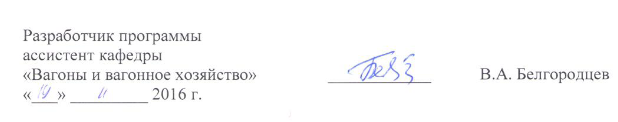 Заведующий кафедрой  «Вагоны и вагонное хозяйство»____________Ю.П. Бороненко«___» _________ 201 __ г.Заведующий кафедрой  «Вагоны и вагонное хозяйство»____________Ю.П. Бороненко«___» _________ 201 __ г.Заведующий кафедрой  «Вагоны и вагонное хозяйство»____________Ю.П. Бороненко«___» _________ 201 __ г.Заведующий кафедрой «Вагоны ивагонное хозяйство»__________Ю.П. Бороненко«___» _________ 201 __ г.СОГЛАСОВАНОРуководитель ОПОП для специализации «Вагоны»«___» _________ 201 __ г.__________Ю.П. БороненкоПредседатель методической комиссии факультета «Транспортные и энергетические системы»__________В.В. Никитин«___» _________ 201 __ г.Вид учебной работыВсего часовСеместрСеместрВид учебной работыВсего часов68Форма контроля знанийЭЭЭОбщая трудоемкость: час / з.е.432/12216/6216/6Продолжительность практики: неделя844Вид учебной работыВсего часовКурсКурсВид учебной работыВсего часов45Форма контроля знанийЭЭЭОбщая трудоемкость: час / з.е.432/12216/6216/6Продолжительность практики: неделя844№ п/пСодержание практикиФорма и место проведенияРезультат (форма отчета)1Организация ремонта и эксплуатации подвижного состава:- структура депо;-система ремонта;-методы ремонта;- назначение участков ремонта;- размещение технологического оборудования;- нормативные документы по ремонту и техническому обслуживанию и эксплуатации подвижного состава;- правила эксплуатации подвижного состава;- порядок сдачи подвижного состава в ремонт и выдачи его из ремонта.Вагоноремонтное депо, завод, эксплуатационное депо, пункты подготовки вагонов, испытательные центры, лаборатории университета и др. объекты ж.д. транспорта.Экзамен (Письменный отчет)Разработчик программы,ассистент кафедры «Вагоны и вагонное хозяйство»____________В.А. Белгородцев«___» _________ 20 __ г.